МИНИСТЕРСТВО СЕЛЬСКОГО ХОЗЯЙСТВА, ПИЩЕВОЙ И ПЕРЕРАБАТЫВАЮЩЕЙ ПРОМЫШЛЕННОСТИ КАМЧАТСКОГО КРАЯПРИКАЗ № 29/ г. Петропавловск-Камчатский	                            «___»_________2021 годаВ соответствии с пунктом 7 части 2 и пунктом 1 части 13 Порядка предоставления гранта в форме субсидии на развитие семейной фермы в Камчатском крае, утвержденного постановлением Правительства Камчатского края от 01.10.2021 № _____-П,ПРИКАЗЫВАЮ:1. Утвердить форму заявки для участия в конкурсном отборе на предоставление гранта в форме субсидии на развитие семейной фермы в Камчатском крае согласно приложению 1 к настоящему приказу.2. Утвердить форму бизнес-плана по развитию семейной фермы в Камчатском крае согласно приложению 2 к настоящему приказу.3. Утвердить форму плана расходов согласно приложению 3 к настоящему приказу.4. Настоящий приказ вступает в силу через 10 дней после дня его официального опубликования. Министр                                                                                                           А.А. КучеренкоСОГЛАСОВАНО:Приложение 1 к приказу Министерства сельского хозяйства, пищевой и перерабатывающей промышленности Камчатского края от «_____»_________2021 № __________ЗАЯВКАдля участия в конкурсном отборе на предоставление гранта в форме субсидии на развитие семейной фермы в Камчатском крае_______________________________________________________________(ФИО заявителя)прошу допустить меня к участию в конкурсном отборе на предоставление гранта в форме субсидии на развитие семейной фермы в Камчатском крае в рамках реализации подпрограммы 6 «Развитие сельскохозяйственной кооперации и малых форм хозяйствования», утвержденной постановлением Правительства Камчатского края от 29.11.2013 № 523-П. 	В соответствии с Порядком предоставления в форме субсидии на развитие семейной фермы в Камчатском крае, утвержденного постановлением Правительства Камчатского края от ___.10.2021 № ____-П (далее – Порядок) к заявлению прилагаю следующие документы, на _____л., в том числе:1. Копии паспортов заявителя и членов хозяйства на ____л.2. Документы, подтверждающие родство или свойство заявителя и членов хозяйства (свидетельство о рождении, свидетельство о браке или другие документы, подтверждающие родство главы хозяйства и членов хозяйства) на __л.3. Доверенность (в случае подачи документов представителем по доверенности) на ____ л.4. Соглашение о создании крестьянского (фермерского) хозяйства между членами хозяйства, заверенное нотариально либо решения индивидуального предпринимателя о ведении крестьянского (фермерского) хозяйства в качестве главы хозяйства ____л.5. Бизнес-план, направленный на развитие семейной фермы на ____л.6. План расходов на ____л.7. Отчеты в органы государственного статистического наблюдения по форме № 3-фермер «Сведения о производстве продукции животноводства и поголовье скота» и (или) «1-предприниматель», и по форме 1-КФХ или 1-ИП за последний год и на последнюю отчетную дату, подтверждающие осуществление производственной деятельности не менее 12 месяцев на ____л.8. Выписка по счету, подтверждающая наличие на счете заявителя собственных денежных средств в объеме не менее 10 процентов от стоимости проекта на ____л.9. Копии правоустанавливающих документов на земельные участки и (или) производственные помещения для осуществления деятельности заявителя и (или) реализации проекта; на _____ л.10. Справка заявителя, оформленная в произвольной форме, подтверждающая соответствие заявителя критериям и требованиям, установленным частями 11 и 12 Порядка на _____ л.;11. Справка либо сведения об освобождении от исполнения обязанностей налогоплательщика по налогу на добавленную стоимость (при наличии такого права).12. Иные документы в соответствии с частью 14 Порядка. Настоящим подтверждаю, что с условиями Порядка ознакомлен (а) и согласен(а).Согласен(а) на обработку своих персональных данных – фамилия, имя, отчество, адрес места жительства, паспортные данные, а также на публикацию (размещение) указанных персональных данных на странице Министерства сельского хозяйства, пищевой и перерабатывающей промышленности Камчатского края на официальном сайте исполнительных органов государственной власти Камчатского края в информационно-телекоммуникационной сети «Интернет». Достоверность, предъявленных документов, подтверждаю.Ф.И.О. исполнителя ______________________ контактный телефон ______________________Приложение 2 к приказу Министерства сельского хозяйства, пищевой и перерабатывающей промышленности Камчатского края от «_____»_____2021 №__________УТВЕРЖДАЮГражданин РФ/ Глава К(Ф)Х (ИП)______________ / ___________________ /(подпись)           (расшифровка подписи)   М. П. (при наличии)БИЗНЕС-ПЛАН ПО РАЗВИТИЮ СЕМЕЙНОЙ ФЕРМЫ В КАМЧАТСКОМ КРАЕ__________________________________________________________________(наименование хозяйства/ИП/ФИО гражданина)1. Общие сведения о хозяйстве2. Общие сведения о проекте3. Цель и задачи проекта______________________________________________________________________________________________________________________________________________________________________________________________________________________________________________________________________________________________________________________________________________________________________________________________________________________________________________________________________________________________________________________________________________________________________________________________________________________________________________________________________________________________________________________________________________________________________4. Описание проекта_______________________________________________________________________________________________________________________________________________________________________________________________________________________________________________________________________________________________________________________________________________________________________________________________________________________________________________________________________________________________________________________________________________________________________________________________________________________________________________________________________________________________________________________________________________________________________________________________________________________________________________________________________________5. Собственные ресурсы семейной фермы 6. Потребность в работниках (создание рабочих мест)____________________________________________________________________________________________________________________________________________________________________________________________________________________________________________________________________________________________________________________________________________________________________________________________________________________________________________________________________________________________________________________________________________________________________________________________________________________________________________________________________________________________________________________________________________________________________Численность работающих, расходы на оплату труда и отчисления на социальные нужды7. Потребность в производственных объектах, сельскохозяйственной технике, сельскохозяйственных животных, семенах, минеральных удобрениях и т. д_______________________________________________________________________________________________________________________________________________________________________________________________________________________________________________________________________________________________________________________________________________________________________________________________________________________________________________________________________________________________________________________________________________________________________________________________________________________________________________________________________________________________________________________________________________________________________________________________________________________________________________________________________________________________________________________________________________________________Приложение 3 к приказу Министерства сельского хозяйства, пищевой и перерабатывающей промышленности Камчатского края от «_____»_____2021 №__________План расходов проекта на развитие семейной фермы в Камчатском крае Расшифровка расходов гранта на развитие семейной фермы в Камчатском крае8. Прогноз продаж и выручки от реализации продукции в ценах текущего годаОрганизация сбыта продукции, основные потребители, наличие договоров и соглашений____________________________________________________________________________________________________________________________________________________________________________________________________________________________________________________________________________________________________________________________________________________________________________________________________________________________9. План доходов и расходов, тыс. руб.Эффективность и динамика развития хозяйства______________________________________________________________________________________________________________________________________________________________________________________________________________10. Окупаемость проекта11. Сильные и слабые стороны проектаОсновные риски_____________________________________________________________________________________________________________________________________________________________________________________________________________________________________________________________________________________________________________________________________________________________________________________________________________________________Подпись главы Гражданина РФ/К(Ф)X/ИП, заверенная печатью (при ее наличии) _______________________________________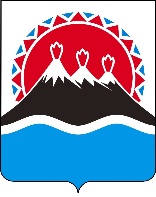 Об утверждении форм документов для участия в конкурсном отборе на предоставление гранта в форме субсидии на развитие семейной фермы в Камчатском краеЗаместитель Министра – начальник отдела экономики и финансового анализа_______________ С.О. ДомашевскийЗаместитель начальника отдела экономики и финансового анализа___________________О.П. ЗасмужецРеферент__________________И.В. СкалацкаяЗаявительЗаявитель(подпись)(Ф.И.О.)датаМ.П.(при наличии)Фамилия, имя, отчество Номер и дата государственной регистрации главы К(Ф)X/ИП (при наличии) Реквизиты главы К(Ф)X/ИП (при наличии):Реквизиты главы К(Ф)X/ИП (при наличии):ИННКППРасчётный счёт/лицевой счёт (указать)Корреспондентский счётБИКЮридический адрес главы К(Ф)XФактический адрес главы К(Ф)XТелефон, адрес электронной почты главы К(Ф)Х/ИПСуть проекта (основные мероприятия)Период реализации проекта (годы)Стоимость проекта, тыс. руб.в т.ч.:собственные средствазаемные средствасредства грантаКоличество создаваемых рабочих мест, чел.Срок окупаемости проекта, летЭффективность хозяйства после завершения проекта (на год, следующий за годом окупаемости проекта)Эффективность хозяйства после завершения проекта (на год, следующий за годом окупаемости проекта)Выручка от реализации, тыс. руб.Среднемесячная заработная плата, тыс. руб.НаименованиеЕд. изм.Кол-воСтоимость, тыс. руб.Земельные участкиЗемельные участкиЗемельные участкиЗемельные участкиЗдания и сооруженияЗдания и сооруженияЗдания и сооруженияЗдания и сооруженияТехника и оборудованиеТехника и оборудованиеТехника и оборудованиеТехника и оборудованиеСельскохозяйственные животныеСельскохозяйственные животныеСельскохозяйственные животныеСельскохозяйственные животныеСырье, материалы, продукцияСырье, материалы, продукцияСырье, материалы, продукцияСырье, материалы, продукцияПрочие ресурсыПрочие ресурсыПрочие ресурсыПрочие ресурсыСтоимость ресурсов всегоXXНаименование показателяЕд. изм.20__ год факт20__ год прогноз20__ год прогноз20__ год прогноз20__ год прогноз20__ год прогнозГодокупаемостипроектаГод, следующий за годом окупаемости проектаЧисленность работающих, всегочел.Среднемесячная заработная плататыс. руб.Расходы на оплату трудатыс. руб.Отчисления на социальные нуждытыс. руб.Nп/пНаименование мероприятия(расходов)Источник финансирования (собственные средства, заемные средства, грант)Срок исполнения (месяц, год)Стоимость мероприятия, тыс. руб.Перечень документов, подтверждающих целевое использование средств1.2....Итого расходы в 20__ году:Итого расходы в 20__ году:Итого расходы в 20__ году:Итого расходы в 20__ году:Итого расходы в 20__ году:Итого расходы в 20__ году:Итого расходы в 20__ году:Итого расходы в 20__ году:Итого расходы в 20__ году:Итого расходы в 20__ году:Итого расходы в 20__ году:Итого расходы в 20__ году:Итого расходы в 20__ году:Итого расходы в 20__ году:Итого расходы в 20__ году:Всего расходов по проектуВсего расходов по проектуВсего расходов по проектуNп/пНаименование расходовЕд. изм.Кол-воСрок исполненияСтоимость этапа, тыс. руб.1.разработка проектной документации строительства, реконструкции или модернизации объектов для производства, хранения и переработки сельскохозяйственной продукции2.приобретение, строительство, реконструкция, капитальный ремонт или модернизация объектов для производства, хранения и переработки сельскохозяйственной продукции, включая уплату расходов, связанных с доставкой3.комплектация объектов для производства, хранения и переработки сельскохозяйственной продукции оборудованием, сельскохозяйственной техникой и специализированным транспортом и их монтаж, включая уплату расходов, связанных с доставкой 4.приобретение сельскохозяйственных животных (за исключением свиней) и птицы (при этом планируемое маточное поголовье крупного рогатого скота не должно превышать 400 голов, овец и коз - не более 500 условных голов)5.приобретение снегоходных средств (в случае если крестьянское (фермерское) хозяйство или индивидуальный предприниматель осуществляют деятельность по развитию оленеводства, мараловодства и (или) мясного табунного коневодства)6.погашение не более 20 процентов привлекаемого на реализацию проекта грантополучателя льготного инвестиционного кредита в соответствии с Правилами возмещения банкам недополученных доходов7.уплата процентов по кредиту, указанному в пункте 6 части 28 Порядка, в течение 18 месяцев со дня получения гранта на развитие семейной фермы8.приобретение автономных источников электро- и газоснабжения, обустройство автономных источников водоснабженияИтого по проектуXXXНаименование продукцииЕд. изм.2018 годфакт2019 годпрогноз2020годпрогноз_Год окупаемостипроектаГод, следующий за годом окупаемости проектаПроизводство животноводческой продукции:Производство животноводческой продукции:Производство животноводческой продукции:Производство животноводческой продукции:Производство животноводческой продукции:Производство животноводческой продукции:Производство животноводческой продукции:Производство животноводческой продукции:Поголовье сельскохозяйственных животных (отдельно по видам, включая маточное поголовье);гол.Объем производства молока, мяса в убойном весе, яйца и др. (отдельно по каждому виду продукции);тонн,(тыс. шт.)Объем реализации молока, мяса и яйца и др. (отдельно по каждому виду продукции)тыс. руб.Цена реализации 1 тонны (1 тыс. штук) (отдельно по каждому виду продукции)тыс. руб.Ожидаемая выручка от реализации животноводческой продукциитыс. руб.Производство растениеводческой продукции:Производство растениеводческой продукции:Производство растениеводческой продукции:Производство растениеводческой продукции:Производство растениеводческой продукции:Производство растениеводческой продукции:Производство растениеводческой продукции:Производство растениеводческой продукции:Объем производства растениеводческой продукции (отдельно по каждому виду продукции)тоннЦена реализации 1 тонны (отдельно по каждому виду продукции)тыс. руб.Ожидаемая выручка от реализации (отдельно по каждому виду продукции)тыс. руб.Общий объем ожидаемой выручки от текущей деятельностиNп/пНаименование показателяНаименование показателя20__ год факт20__ год прогноз20__ год прогноз20__ год прогноз20__ год прогноз20__ год прогнозГод окупаемостипроектаГод, следующий за годом окупаемости проекта1.Доходы - всего (2 + 3 + 4 + 5)Доходы - всего (2 + 3 + 4 + 5)2.Выручка от реализации продукцииВыручка от реализации продукциив т.ч.от продукции растениеводствав т.ч.от продукции животноводства3.Выручка от реализации прочей продукции и услугВыручка от реализации прочей продукции и услуг4.Доходы от реализации имуществаДоходы от реализации имущества5.Прочие доходы (расшифровать)Прочие доходы (расшифровать)6.Текущие расходы - всего (7 + 8 + 9 + 10 + 11 + 12 + 13)Текущие расходы - всего (7 + 8 + 9 + 10 + 11 + 12 + 13)7.Фонд оплаты труда с начислениямиФонд оплаты труда с начислениями8.Горюче-смазочные материалыГорюче-смазочные материалы9.ЭлектроэнергияЭлектроэнергия10.КормаКорма11.СеменаСемена12.Минеральные удобренияМинеральные удобрения13.ПрочиеПрочиев т.ч.аренда торговых меств т.ч.расходы на рекламу14.Амортизация основных средствАмортизация основных средств15.Прибыль (убыток) от реализации (2 + 3 - 6 - 14)Прибыль (убыток) от реализации (2 + 3 - 6 - 14)16.Проценты за кредитПроценты за кредит17.СтрахованиеСтрахование18.Налоги и другие обязательные платежиНалоги и другие обязательные платежи19.Прибыль (убыток) до налогообложения (15 - 16 - 17 - 18)Прибыль (убыток) до налогообложения (15 - 16 - 17 - 18)20.Налог на прибыль (на доход)Налог на прибыль (на доход)21.Чистая прибыльЧистая прибыль22.Рентабельность производства, %Рентабельность производства, %23.Рентабельность продаж, %Рентабельность продаж, %Nп/пНаименование показателя20__ год факт20__ год прогноз20__ год прогноз20__ год прогноз20__ год прогноз20__ год прогнозГод окупаемостипроектаГод, следующий за годом окупаемости проекта1Инвестиционные расходы на реализацию проекта (собственные средства, заемные средства, грант) по годам, тыс. руб.2Инвестиционные расходы на реализацию проекта нарастающим итогом, тыс. руб.3Денежные поступления от проекта (чистая прибыль + амортизация), тыс. руб.4Денежные поступления от проекта нарастающим итогом, тыс. руб.5Разница между накопленными поступлениями и инвестиционными расходами (4 - 2), тыс. руб.6Окупаемость проекта, %7Срок окупаемости проекта, летСильные стороны проектаСлабые стороны проектаНовые возможности проектаПотенциальные угрозы проекта